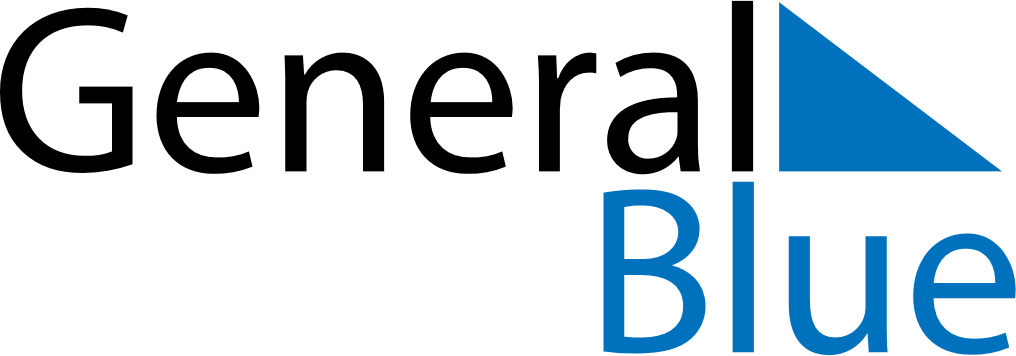 November 2022November 2022November 2022SwedenSwedenSundayMondayTuesdayWednesdayThursdayFridaySaturday12345HalloweenAll Saints’ Day6789101112Gustav-Adolf-dagenMårtensgås131415161718192021222324252627282930